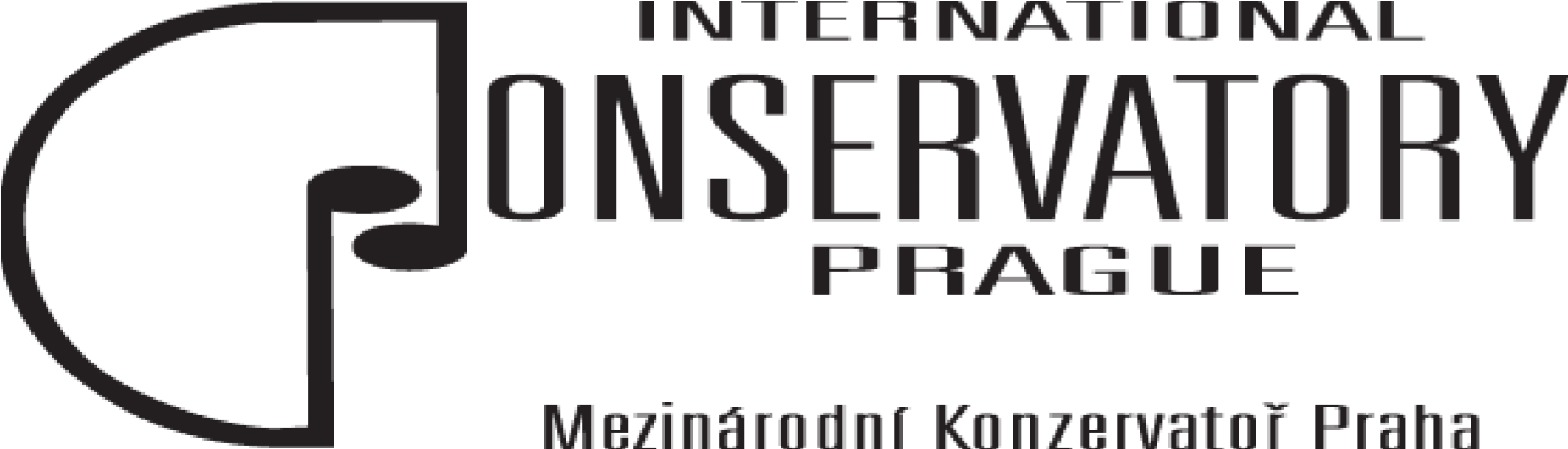 adresa:	Olšanská 55/5, 13000, Praha 3doručovací adresa: Olšanská 55/5, 13000, Praha 3telefon:	224 816 617, 777 712 478emailová adresa: konzervator.praha@seznam.cz www.konzervatorpraha.euOBOR  HUDEBNĚ DRAMATICKÉ UMĚNÍ – MÉDIA PÍSEMNÁ ČÁST  VŠEOBECNÝ TEST – Uchazeči o studium dostanou písemný všeobecný test, ve kterém prokážou zájem o studijní obor a všeobecný přehled o dění v oblasti hudby, divadla, filmu a médií.  PÍSEMNÁ PRÁCE – Uchazeč o studium napíše písemnou práci na zadané téma. Může jít o povídku, tiskovou zprávu, článek a podobně.  PRAKTICKÁ ČÁST  Uchazeč o studium dostane na místě krátké zprávy, které nahlas přečte před zkušební porotou.  Uchazeč si na místě připraví krátký reportérský vstup na téma, které mu zadá zkušební porota.  Uchazeč o studium dostane text náročný na výslovnost, který přečte před zkušební porotou.  V praktické části přijímací zkoušky dostanou uchazeči o studium vždy dostatečný čas na přípravu.  Uchazeč odevzdá natočenou a sestříhanou reportáž na téma, které mu je blízké.  Stopáž 1-3 minuty. 